بسم الذي تفرّد بسلطانه في هذا السجن البعيد إذا يبكيحضرت بهاءاللهأصلي عربي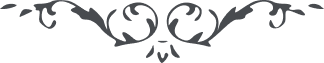 من آثار حضرة بهاءالله – لئالئ الحكمة، المجلد 2، لوح رقم (128)، الصفحة 264 - 266بسم الذی تفرّد بسلطانه فی هذا السجن البعیداذا یبکی قلم البقاء بما نطق لسان البهاء ورد علیه من هؤلاء الاشقیاء الّذین کفروا بنعمة اللّه بعد الّذی نزّلت من سحاب القدس باعظمها و اکبرها و الطفها و ارقّها و کانوا من هذا الفضل محروما و لم ادر ایّ مصیباتی اذکر فی اللّوح تأللّه اذا روح اللّه ینطق فی سماء البقاء و ینوح و یقول یا قلم الاعلی ان ارحم علی اهل ملأ الاعلی و لا تذکر عمّا ورد علی جمالک الابهی لانّ من قبل ذکرک احترقت اکباد اهل ملأ البقاء ثمّ الّذین اعتکفوا عند سدرة المنتهی فوق مدائن الاسماء و ان ترید ان تذکر ان أمر ملائکة الامر یحفظنّ السّموات لئلاّ تقع علی الارض و یحفظنّ الارض لئلّا تغرق فی الماء و انّک انت یا قلم فاقض ما سئلت عنه ثمّ استر اسرار القضاء ثمّ اذکر ربّک العلیّ الاعلی فی هذا الظهور الاخری و انّ بذکره یستغنی کلّ من فی السّموات و الارض و انّ هذا لحقّ لا ریب فیه و لا ینکره الّا کلّ مشرک عمیّا ثمّ ذکّر عبدک الّذی ذکرک فی کتابه و ناداک فی سرّه بنداء عزّ جلیّا و انّک انت یا عبد فاعلم بان حضر بین یدینا کتابک و توجّه الیه نظر اللّه حبّا لنفسک انّه کان علیک رقیبا فطوبی لک بما فتح ابواب قلبک فی عرفانک باللّه و قلّبک الی مقرّ عزّ علیا و ارفعک الی مقام سمعت لحن الکبریاء عن فم البهاء و اشربک کوثر الاحلی من کأوس قدس منیعا فطوبی لعینک بما شهدت جمال القدم و انقطعت عن کلّ عین عمیّا ان استقم علی امر ربّک ثمّ انصره بما کنت مستطیعا علیه و انّه یحفظک بامر من لدنه انّه علی ما یشاء قدیرا قدّس نفسک عمّا یکرهه رضاک ثمّ امش علی اثری و انّ هذا خیر لک عن کلّ من فی الملک جمیعا اسمع ما ینصحک جمال القدم ثمّ استقم علی الامر و ذکّر العباد بالحکمة و البیان و لا تصبر اقلّ من حینا کذلک القیناک قول الحقّ ان اتّبع بما امرت و کن فی الملک علی الحقّ امینا و البهاء علیک و علی الّذینهم سمعوا نداء اللّه عن هذا المقام الابهی الّذی کان فی ازل الآزال علی اسم اللّه بالحقّ رفیعا .